CHECKLISTENVORLAGE FÜR ISO 27001 CONTROLS       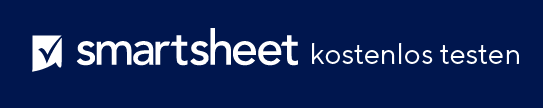 HAFTUNGSAUSSCHLUSSAlle von Smartsheet auf der Website aufgeführten Artikel, Vorlagen oder Informationen dienen lediglich als Referenz. Wir versuchen, die Informationen stets zu aktualisieren und zu korrigieren. Wir geben jedoch, weder ausdrücklich noch stillschweigend, keine Zusicherungen oder Garantien jeglicher Art über die Vollständigkeit, Genauigkeit, Zuverlässigkeit, Eignung oder Verfügbarkeit in Bezug auf die Website oder die auf der Website enthaltenen Informationen, Artikel, Vorlagen oder zugehörigen Grafiken. Jegliches Vertrauen, das Sie in solche Informationen setzen, ist aus eigener Verantwortung.Diese Vorlage wird nur als Beispiel bereitgestellt. Diese Vorlage ist in keiner Form als rechtliche oder Compliance-Beratung gedacht. Benutzer dieser Vorlage müssen feststellen, welche Informationen notwendig und erforderlich sind, um ihre Ziele zu erreichen.ABSCHNITT/ KATEGORIEANFORDERUNG/AUFGABEZUGEWIESEN ZUKONFORM?ZULETZT AKTUALISIERT AM5. Informationssicherheitsrichtlinien5. Informationssicherheitsrichtlinien5. Informationssicherheitsrichtlinien5. Informationssicherheitsrichtlinien5. Informationssicherheitsrichtlinien5.1Es gibt Sicherheitsrichtlinien.5.2Alle Richtlinien wurden vom Management genehmigt.5.3Nachweis für Compliance.6. Organisation der Informationssicherheit6. Organisation der Informationssicherheit6. Organisation der Informationssicherheit6. Organisation der Informationssicherheit6. Organisation der Informationssicherheit6.1Rollen und Verantwortlichkeiten wurden definiert.6.2Trennung von Aufgaben definiert.6.3Verifizierungsstelle / Behörde zur Überprüfung der Compliance kontaktieren.6.4Kontakt zu speziellen Interessengruppen bezüglich Compliance herstellen6.5Nachweis der Informationssicherheit im Projektmanagement.6.6Richtlinie für Mobilgeräte definieren6.7Richtlinie für Remote-Arbeit festgelegen.7. Sicherheit im Personalwesen7. Sicherheit im Personalwesen7. Sicherheit im Personalwesen7. Sicherheit im Personalwesen7. Sicherheit im Personalwesen7.1Richtlinie für die Überprüfung von Mitarbeitern vor der Anstellung definieren7.2Richtlinie für HR-Bedingungen und -Beschäftigungsverhältnisse definieren7.3Richtlinien für Verantwortlichkeiten des Managements definieren. 7.4Richtlinien für das Bewusstsein für Informationssicherheit, Bildung und Schulung.7.5Richtlinien für Disziplinarverfahren in Bezug auf die Informationssicherheit definieren.7.6Richtlinien für die Beendigung oder den Wechsel des Arbeitsverhältnisses in Bezug auf die Informationssicherheit definieren.8. Asset-Management8. Asset-Management8. Asset-Management8. Asset-Management8. Asset-Management8.1Vollständige Bestandsliste der Assets.8.2Vollständige Eigentümerliste für Assets.8.3Richtlinie zur „zulässigen Nutzung“ von Assets definieren.8.4Richtlinie für die Rückgabe von Assets definieren.8.5Richtlinie zur Klassifizierung von Informationen definieren. 8.6Richtlinie für die Kennzeichnung von Informationen definieren.8.7Richtlinie für den Umgang mit Assets definieren.8.8Richtlinien für den Umgang mit Wechselmedien definieren.8.9Richtlinie für die Entsorgung von Medien definieren.8.10Richtlinie für die Übertragung physischer Datenträger definieren.9. Zugriffskontrolle9. Zugriffskontrolle9. Zugriffskontrolle9. Zugriffskontrolle9. Zugriffskontrolle9.1Richtlinie für die An- und Abmeldung von Benutzer-Assets definieren.9.2Richtlinie für die Bereitstellung des Benutzerzugriffs definieren.9.3Richtlinie für die Verwaltung privilegierter Zugriffsrechte definieren.9.4Richtlinie für die Verwaltung von geheimen Authentifizierungsinformationen der Benutzer definieren.9.5Richtlinie zur Überprüfung der Benutzerzugriffsrechte definieren.9.6Richtlinie für die Entfernung oder Anpassung von Zugriffsrechten definieren.9.7Richtlinie zur Nutzung von geheimen Authentifizierungs-informationen definieren.9.8Richtlinie zur Beschränkung des Zugriffs auf Informationen definieren.9.9Richtlinie für sichere Anmeldeverfahren definieren.9.10Richtlinie für Kennwortmanage-mentsysteme definieren.9.11Richtlinie für die Verwendung von privilegierten Dienstprogrammen definieren.9.12Richtlinie für die Steuerung des Zugriffs auf Programmquellcode definieren.10. Kryptografie10. Kryptografie10. Kryptografie10. Kryptografie10. Kryptografie10.1Richtlinie zur Verwendung kryptografischer Steuerungen definieren.10.2Richtlinien für das Schlüssel-management definieren.11. Physische und Umgebungssicherheit11. Physische und Umgebungssicherheit11. Physische und Umgebungssicherheit11. Physische und Umgebungssicherheit11. Physische und Umgebungssicherheit11.1Richtlinien für physische Sicherheitsbereiche definieren.11.2Richtlinie für physische Zugangskontrollen definieren.11.3Richtlinien für die Absicherung von Büros, Räumen und Anlagen definieren.11.4Richtlinien zum Schutz gegen externe und Umweltbe-drohungen definieren.11.5Richtlinie für die Arbeit in sicheren Bereichen definieren.11.6Richtlinien für Liefer- und Ladebereiche definieren.11.7Richtlinien für die Standortwahl und Schutz der Ausrüstung definieren.11.8Richtlinie für Hilfsversorgungseinrichtungen definieren.11.9Richtlinie für die Verkabelungssicherheit definieren.11.10Richtlinie für die Gerätewartung definieren.11.11Richtlinie für das Entfernen von Assets definieren.11.12Richtlinie für die Sicherheit von Ausrüstung und Assets definieren, die nicht vor Ort sind.11.13Sichere Entsorgung oder Wiederverwendung von Ausrüstung.11.14Richtlinie für unbeaufsichtigte Benutzerausrüstung definieren.11.15Richtlinie für Clear Desk- und Clear-Screen-Richtlinien definieren.12. Betriebssicherheit12. Betriebssicherheit12. Betriebssicherheit12. Betriebssicherheit12. Betriebssicherheit12.1Richtlinie für dokumentierte Betriebsabläufe definieren.12.2Richtlinien für das Changemanagement definieren.12.3Richtlinien für das Kapazitätsmanagement definieren.12.4Richtlinien für die Trennung von Entwicklungs-, Test- und Betriebsumgebungen definieren.12.5Richtlinien für Malware-Kontrolle definieren.12.6Richtlinie für die Sicherung von Systemen definieren.12.7Richtlinie für die Sicherung von Informationen definieren.12.8Richtlinie für die Ereignispro-tokollierung definieren.12.9Richtlinie zum Schutz von Protokollinformationen definieren.12.10Richtlinie für Administratoren- und Bedienerprotokoll definieren.12.11Richtlinie für die Uhrsynchronisierung definieren.12.12Richtlinie für die Installation von Software in betrieblichen Systemen definieren.12.13Richtlinie für die Verwaltung technischer Schwachstellen definieren.12.14Richtlinie für die Einschränkung von Softwareinstallationen definieren.12.15Richtlinie für die Kontrolle von Informationssystem-Audits definieren.13. Kommunikationssicherheit13. Kommunikationssicherheit13. Kommunikationssicherheit13. Kommunikationssicherheit13. Kommunikationssicherheit13.1Richtlinie für Netzwerksteuerung definieren.13.2Richtlinie für die Sicherheit von Netzwerkdiensten definieren.13.3Richtlinie für die Trennung von Netzwerken definieren.13.4Richtlinie für Richtlinien und Vorgehensweisen bei Informationsübertragungen definieren.13.5Richtlinien für Vereinbarungen zur Informationsübertragung definieren.13.6Richtlinie für elektronische Nachrichtenübermittlung definieren.13.7Richtlinie für Vertraulichkeits- oder Geheimhaltungs-vereinbarungen definieren.13.8Richtlinie für Systemakquise, -entwicklung und -wartung definieren.14. Systemakquise, -entwicklung und -wartung14. Systemakquise, -entwicklung und -wartung14. Systemakquise, -entwicklung und -wartung14. Systemakquise, -entwicklung und -wartung14. Systemakquise, -entwicklung und -wartung14.1Richtlinie für die Analyse und Spezifikation von Informations-sicherheitsanforderungen definieren.14.2Richtlinie zur Absicherung von Anwendungsdiensten in öffentlichen Netzwerken definieren.14.3Richtlinie zum Schutz von Transaktionen in Anwendungs-diensten definieren.15. Lieferantenbeziehungen15. Lieferantenbeziehungen15. Lieferantenbeziehungen15. Lieferantenbeziehungen15. Lieferantenbeziehungen15.1Richtlinie für Lieferantenbe-ziehungen definieren.16. Management von Informationssicherheitsvorfällen16. Management von Informationssicherheitsvorfällen16. Management von Informationssicherheitsvorfällen16. Management von Informationssicherheitsvorfällen16. Management von Informationssicherheitsvorfällen16.1Richtlinien für das Informationssicherheitsmanagement definieren.17. Informationssicherheitsaspekte des Geschäftskontinuitätsmanagements17. Informationssicherheitsaspekte des Geschäftskontinuitätsmanagements17. Informationssicherheitsaspekte des Geschäftskontinuitätsmanagements17. Informationssicherheitsaspekte des Geschäftskontinuitätsmanagements17. Informationssicherheitsaspekte des Geschäftskontinuitätsmanagements17.1Richtlinie für Redundanzen definieren.18. Compliance18. Compliance18. Compliance18. Compliance18. Compliance18.1Richtlinie für die Ermittlung geltender Rechtsvorschriften und vertraglicher Anforderungen definieren.18.2Richtlinien für Rechte an geistigem Eigentum definieren.18.3Richtlinie zum Schutz von Datensätzen definieren.18.4Richtlinie für den Datenschutz und Schutz personenbezogener Daten definieren.18.5Richtlinie zur Regulierung krypto-grafischer Steuerung definieren.18.6Richtlinie zur Einhaltung von Sicherheitsrichtlinien und -standards definieren.18.7Richtlinie für die Prüfung technischer Compliance definieren.